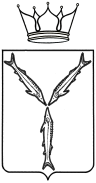 МИНИСТЕРСТВО МОЛОДЕЖНОЙ ПОЛИТИКИ И СПОРТА САРАТОВСКОЙ ОБЛАСТИП Р И К А Зот  13.05.2020  №  194г. СаратовО присвоении спортивных разрядовВ соответствии с разрядными нормами и требованиями Единой всероссийской спортивной классификации, административным регламентом по предоставлению министерством молодежной политики, спорта и туризма Саратовской области государственной услуги «Присвоение спортивных разрядов (кандидат в мастера спорта и I спортивный разряд) и квалификационной категории «Спортивный судья первой категории» утвержденным приказом № 273 от 22 мая 2019 года и на основании представленных документовПРИКАЗЫВАЮ:Присвоить спортивный разряд «Кандидат в мастера спорта»:Присвоить I спортивный разряд:Контроль за исполнением настоящего приказа возложить на первого заместителя министра А.А. Абрашина.Министр                                                                                                              А.В. Абросимов№ п/пФ.И.О.Вид спортаУчреждение, организация1.Авагимяну Раффику Артёмовичутайский боксСРОО «Федерация тайского бокса Саратовской области»2.Баграмяну Арсену Гагиковичутайский боксСРОО «Федерация тайского бокса Саратовской области»3.Белоконеву Михаилу Михайловичутайский боксСРОО «Федерация тайского бокса Саратовской области»4.Белугину Денису Дмитриевичутайский боксСРОО «Федерация тайского бокса Саратовской области»5.Лукониной Варваре Андреевнетайский боксСРОО «Федерация тайского бокса Саратовской области»6.Пономаренко Виктору Николаевичутайский боксСРОО «Федерация тайского бокса Саратовской области»7.Садомову Владимиру Олеговичутайский боксСРОО «Федерация тайского бокса Саратовской области»№ п/пФ.И.О.Вид спортаУчреждение, организация1.Абдуллаеву Мирзаферу Расимовичутайский боксСРОО «Федерация тайского бокса Саратовской области»2.Калашяну Кяраму Муразовичутайский боксСРОО «Федерация тайского бокса Саратовской области»3.Мерзлякову Степану Дмитриевичутайский боксСРОО «Федерация тайского бокса Саратовской области»4.Романову Антону Владимировичутайский боксСРОО «Федерация тайского бокса Саратовской области»5.Шумакову Антону Анатольевичутайский боксСРОО «Федерация тайского бокса Саратовской области»6.Беляеву Павлу ВладимировичудзюдоСРОО «Федерация дзюдо Саратовской области»